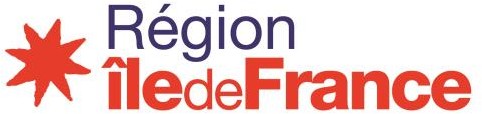 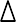 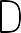 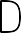 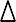 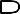 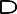 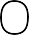 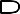 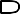 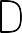 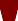 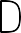 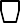 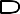 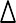 Vos interlocutricesIsabelle.reverdy@iledefrance.fr Emmanuelle.guichard@iledefrance.frDates limites de dépôt des dossiers :15 décembre pour une décision au printemps15 mars pour une décision à l’été30 juin pour une décision à l’automneL’aide régionale vise à accompagner, en Ile-de-France, sur une durée de 2 à 10 mois, les projets de résidence d’écrivains favorisant une relation vivante des habitants à la création littéraire tout en permettant le projet d’écriture de l’auteur, précisant :Le projet lié à la résidence valorisant la rencontre des publics avec l’auteur et avec son œuvre, la portée littéraire des actions, l’ancrage territorial du projetLes implications respectives de l’auteur et de la structure dans le projetLe mode d’intervention de l’auteur, précisant le temps dédié au projet de résidence (30% minimum) et le temps dédié à son écriture personnelle (70 % maximum)Votre demande d’aide régionale au titre du dispositif livre et lecture doit être formulée dans le dossier type joint et complétée des pièces indiquées. Afin d’instruire au mieux votre dossier, merci de renseigner ce formulaire de la façon la plus précise possible.Il est à adresser par mail, selon les modalités de transmission suivantes :Document .pdf intitulé « Présentation du projet », dans l’ordre suivant :UN COURRIER OFFICIEL DE DEMANDE DU PORTEUR A LA PRESIDENTE DU CONSEIL REGIONALUNE LETTRE DE MOTIVATION DE L’AUTEUR (UN A TROIS FEUILLETS)LA FICHE AUTEUR CI-JOINTE DUMENT COMPLETEEUNE PRESENTATION DU PROJET D’ECRITURELE CAS ECHEANT, UN EXTRAIT DU PROJET D’ECRITURE (UN A TROIS FEUILLETS)UNE PRESENTATION DE SON ŒUVRE ET DE SON PARCOURS PAR L’AUTEURLA FICHE PORTEUR CI-JOINTE DUMENT COMPLETEEUNE PRESENTATION DU PROJET DE RESIDENCE (VOIR MODELE JOINT)UN BUDGET PREVISIONNEL DU PROJET EN CAS DE DEMANDE DE SUBVENTION (MODELE JOINT)UN CHOIX D’ARTICLES DE PRESSE OU DE REVUE SUR L’AUTEUR (3 PAGES MAXIMUM)Document .pdf intitulé « Pièces administratives et comptables », dans l’ordresuivant :POUR L’AUTEURLA PHOTOCOPIE D’UNE PIECE D’IDENTITEUN RELEVE D’IDENTITE BANCAIREDISPENSE DE PRECOMPTE (SI EXISTANTE)AVIS D’IMPOSITIONPOUR LE LIEU D’ACCUEILLES STATUTS SIGNES PAR LE/LA RESPONSABLE LEGAL-E DU LIEU DE RESIDENCELA LISTE DES MEMBRES DU BUREAU/CONSEIL D’ADMINISTRATION (DATEE SUR PAPIER EN-TETE)LA DECLARATION PREFECTURE, PUBLICATION JOURNAL OFFICIEL (CREATION & MODIFICATION) OU EXTRAIT K BISLES COMPTES ANNUELS DU DERNIER EXERCICE APPROUVE PAR LES INSTANCES COMPETENTEScomptes de résultatbilan actifbilan passifannexesle cas échéant, rapport général du commissaire aux comptesLE DERNIER RAPPORT D’ACTIVITE APPROUVE PAR LES INSTANCES COMPETENTESEN CAS DE DEMANDE DE SUBVENTIONUN BUDGET PREVISIONNEL DU PORTEUR (MODELE JOINT)UN COURRIER D’ENGAGEMENT DE RECRUTEMENT DE STAGIAIRESUN RELEVE D’IDENTITE BANCAIREUNE ATTESTATION RELATIVE AU REGIME DE TVA (MODELE JOINT)DEUX EXEMPLAIRES DE CHAQUE OUVRAGE EDITE A ENVOYER A L’ADRESSE SUIVANTE : Emmanuelle Guichard, Service livre et lecture, Région Île-de-France, 2 rue Simone Veil, 93400 Saint-Ouen (Les livres ne pourront pas faire l’objet d’une restitution)Le lieu d’accueil de l’auteur en résidence réunit les éléments à fournir et dépose la demande. Il est l’interlocuteur administratif pour l’ensemble du projet.NOM D’ETAT CIVIL :PRENOM :PSEUDONYME :ADRESSE : :	I I I I IMAIL :SITE :ACTIVITE PROFESSIONNELLE :DATE DE NAISSANCE :NATIONALITE :NUMERO DE SECURITE SOCIALE :BOURSES OBTENUES PRECISER LES DATES, ORGANISMES ET MONTANTS :(Cnl, Institut français, Cnt, Crl, Drac, Fondations, organismes étrangers, résidences ou autres)DEMANDES DE BOURSE EN COURS (PRECISER LES DATES ET ORGANISMES) :REVENUS DU CONJOINTNOM JURIDIQUE/RAISON SOCIALE…………………………………………………………………...NOM D’USAGE OU ENSEIGNE…………………………………………………………………………...STATUT JURIDIQUE……………………………………………………………………………………...N° SIRET :	IAdresse : :	I I I I IMail :………………………………………………………………………………………………….Site : ………………………………………………………………………………………………….DATE DE DECLARATION EN PREFECTURE POUR UNE ASSOCIATION :	I I IN° K BIS POUR UNE ENTREPRISE :RESPONSABLE LEGALNom :	Prénom :Fonction :RESPONSABLE DU PROJETNom :	Prénom :Fonction :Adresse (si différente du siège social) : :	I I I I IMail:NATURE DES ACTIVITES ET OBJECTIFS GENERAUX :AUTRES DISPOSITIFS REGIONAUX MOBILISES POUR L’ACTIVITE DU PORTEUR :(tels que culture, formation professionnelle)OBJECTIFS ET DEFINITION DU PROJETPUBLICS VISES PAR LA RESIDENCEPARTENARIATS SUR LE TERRITOIRE ET RAYONNEMENT DE LA RESIDENCEPROJET DETAILLE (LIEN DE TRAVAIL ENTRE L’AUTEUR ET LE LIEU, NATURE ET FREQUENCE DE SES INTERVENTIONS, RENCONTRES, ATELIERS, ETC)A NOTER, UN COMITE DE PILOTAGE DEVRA ETRE CONSTITUE, REUNISSANT L’AUTEUR, LES RESPONSABLES DU LIEU DE RESIDENCE ET LEURS PARTENAIRES. SES REUNIONS REGULIERES VISERONT A S’ASSURER DE LA BONNE REALISATION DU PROJET.CALENDRIER PREVUDUREE DE RESIDENCE SOLLICITEEAttention !Le total des dépenses doit être égal à l’Euro près, au total des recettes.Le budget prévisionnel doit être équilibré (dépenses = recettes).Attention ! Le total des dépenses doit être égal à l’Euro près, au total des recettes.Je soussigné(e) « nom du représentant légal »	attesteque « nom de la structure » 	Se voit rembourser* la TVA. Dans ce cas, le taux de subvention s’appliquera sur le montant HT des dépenses.N’est pas remboursé* d’une façon ou d’une autre, en tout ou partie, directement ou indirectement, de la TVA ou n’est pas bénéficiaire de l’allocation de fond de compensation de la TVA. Dans ce cas, le taux de subvention s’appliquera sur le montant TTC des dépenses.Fait à	, le  	Signature et cachet du représentant légal de la structure (ou personne ayant délégation – dans ce cas, fourni un justificatif de délégation de signature)(* Cocher la case concernée)Les élus régionaux ont adopté, dans le cadre du rapport n° CR 08-16 du 18 février 2016, une mesure «100 000 nouveaux stages pour les jeunes Franciliens», qui vise à favoriser l’accès des jeunes au marché du travail. Le principe est le suivant : chaque bénéficiaire de subvention doit recruter au moins un stagiaire, pendant une période de deux mois minimum, quel que soit le montant de la subvention.S’entend par « stages » :Les stages relevant du code de l’éducation (étudiant et lycéens professionnels par exemple)Les stages d’application réalisés dans le cadre de la formation professionnelle continue par des stagiaires de moins de 25 ans et sans limite d’âge si le stagiaire est en situation de handicap,Les périodes de mise en situation en milieu professionnel (PMSMP) pour les jeunes de moins de 25 ans dans le cadre d’un parcours de formation et accompagnés par la Mission localeLes formations en alternance (contrat d’apprentissage et contrat de professionnalisation).Le nombre de stagiaire est calculé au regard du montant prévisionnel de votre subvention régionale et des plafonds légaux.Les stagiaires peuvent être affectés au projet subventionné et / ou à toute autre activité de la structure bénéficiaire de la subvention.La gratification relève de la politique interne de votre structure car elle n’est obligatoire que pour les stages de plus de 2 mois (à partir de 2 mois et un jour).Les stages doivent s’effectuer pendant la période de validité de la subvention avec un démarrage après le vote de la subvention et avant le solde de la subvention.Les étapes du processus :Le bénéficiaire fournit un engagement de recruter au moment du dépôt de la demande de subvention.Les stages (ou les contrats) doivent débuter après la date d’attribution de la subventionUne fois la subvention votée, le bénéficiaire saisit le contenu des stages (nature, durée, objet, niveau…) sur la Plateforme des Aides Régionales pour publication sur le portail régional dédié à la diffusion des offres de stages. Cette saisie est vérifiée pour verser l’acompte.Le respect de l’obligation est vérifié au moment de l’instruction de la demande de versement du solde. Vous devrez à ce moment-là fournir une copie de des conventions de stages ou contrats d’apprentissage / professionnalisation dûment signées.Attention : Le recrutement de stagiaire est une des conditions d’attribution et de versement de la subvention régionale. Si vous ne recrutez pas de stagiaire, vous perdez le droit de percevoir la subvention. Les sommes déjà versées, avances et acomptes, devront être remboursées à la Région.Modèle lettre d’engagement (à compléter conformément à la notice)Le (date)Objet : lettre d’engagement concernant l’accueil de stagiaires dans le cadre de la mesure« 100 000 nouveaux stages »En application de la délibération N° CR 08-16 du 18 février 2016, je m’engage à accueillir au sein de la structure « (nom de la structure) », (précisez le nombre de stagiaires) stagiaire(s) pour une durée de 2 mois minimum, dans le cadre de la subvention demandée au titre du dispositif Résidences d’écrivains pour le projet « (nom du projet) ».Signature du représentant légal / cachet de la structure :L’assemblée régionale a adopté, par la délibération n° CR 2017-51 du 9 mars 2017 modifiée par amendement à la délibération CP 2017-189 du 17 mai 2017, la « charte régionale des valeurs de la République et de la laïcité », dont vous trouverez l’extrait qui vous concerne attaché à ce message.Par cette charte, la Région entend promouvoir et faire respecter les valeurs de la République et le principe de laïcité dans tous les champs de son intervention, en garantissant à toutes et tous l’égalité de traitement, la liberté d’accès aux services, la non-discrimination, le refus des provocations, des violences et des incitations à la haine.La délibération régionale « subordonne l’attribution de subvention régionale à tout organisme au respect et à la promotion de cette charte, dans la limite et le respect des lois et règlements en vigueur. A cette fin, tout organisme sollicitant une subvention du Conseil régional annexe à sa demande un exemplaire de la charte signée par son représentant légal.La mise en œuvre des dispositions de cette charte figure également dans le compte rendu d’exécution ou, le cas échéant, dans le compte-rendu financier, de l’action soutenue par le financement régional.Tout manquement avéré au respect des valeurs de la charte conduit au non-versement ou à la restitution de la subvention régionale accordée, dans les conditions précisées par le règlement budgétaire et financier de la Région Île-de-France. »Compte-tenu de la subvention sollicitée par votre organisme à une prochaine commission permanente, nous vous prions de bien vouloir nous retourner la charte signée par le représentant légal de votre structure avec son nom et votre tampon..fr/" |www.iledefrance.fr}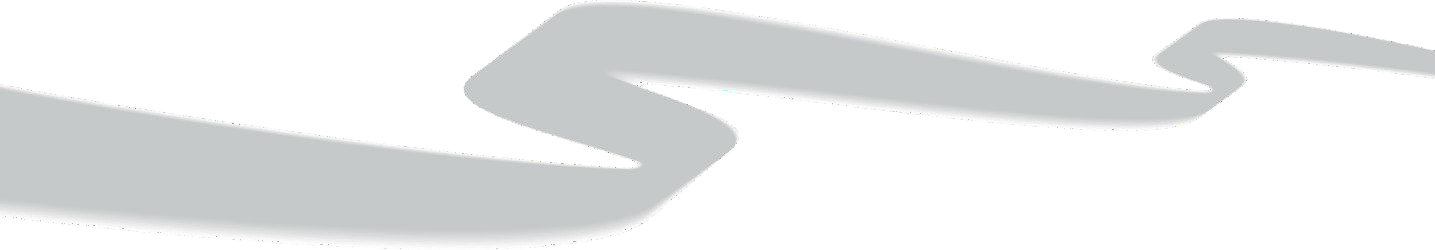 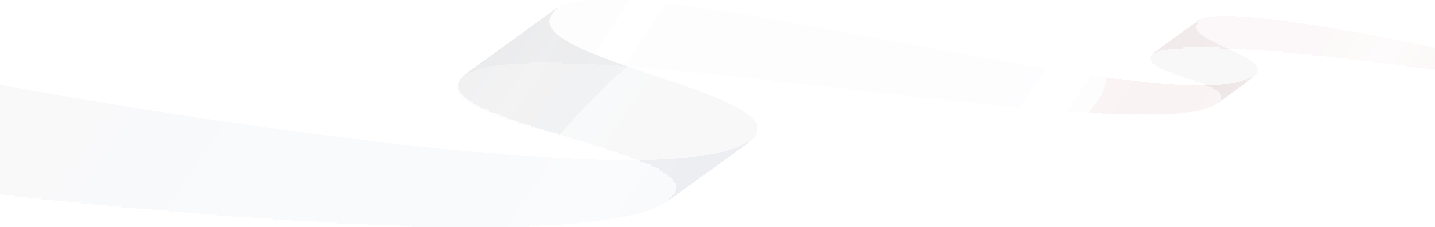 (Extraits)LES ORGANISMES SOUTENUS PAR LA RÉGIONArticle 4Toutes les personnes morales publiques ou privées soutenues par la Région respectent et font respecter les principes et valeurs de la République.Les organismes appartenant au mouvement d’éducation populaire et de jeunesse et du mouvement sportif s’engagent particulièrement à transmettre ces valeurs au travers de leurs œuvres  éducatives, l’action associative ainsi que dans le sport.À ce titre, ils contribuent à l’égal traitement de tous, sans distinction d’origine, de sexe, d’orientation ou d’identité sexuelle, ou de religion et luttent contre toutes les formes de discriminations.Ils s’engagent à faire respecter l’égalité entre les femmes et les hommes, refusent toutes les formes de sexisme et de violences faites aux f illes, qu’ellessoient mineures ou majeures, et aux femmes, toutes les formes de harcèlement, le port imposé de tenues vestimentaires à caractère religieux, le refus de contact ou de relation hiérarchique avec des femmes.Ils veillent à l’intégrité morale et physique des jeunes et notamment des mineurs (maltraitance psychologique ou physique, violence à caractère sexuel, mise sous emprise psychologique).Ils protègent leurs adhérents, salariés, bénévoles et usagers contre tout prosélytisme qui constituerait des formes de pressions et les empêcherait d’exercer leur libre arbitre et de faire leurs propres choix.Ils n’acceptent pas que des individus puissent se prévaloir de leur appartenance religieuse pour refuser de se conformer aux lois de la République.Ils ne tolèrent ni les violences ni les incivilités ou tout autre comportement signifiant le rejet et la haine de l’autre, en particulier sur les terrains de sport et dans les tribunes des stades.LES USAGERS ET UTILISATEURS DES ÉQUIPEMENTS ET SERVICES PUBLICS RÉGIONAUXEXTRAITS DES PRINCIPAUX TEXTES FONDATEURS 	    Articles 4 et 10 de la Déclaration des Droits deArticle 5La liberté de conscience s’applique aux administrés et usagers des équipements et services publicsrégionaux.Le droit des usagers d’exprimer leurs convictions religieuses, syndicales, politiques, philosophiques s’exerce dans la limite du bon fonctionnement et de la neutralité du service public, du respect des valeurs républicaines et du pluralisme des convictions ainsi que des impératifs d’ordre public, de sécurité et d’hygiène.Article 6Les usagers des services publics régionaux doivent s’abstenir, à l’intérieur des lieux dédiés au dit service, d’actes de prosélytisme religieux à l’égard des autres usagers ou des agents du service public de nature à porter atteinte à la neutralité du service, ainsi que tout comportement de nature à risquer de porter atteinte aux règles d’hygiène, de sécurité ou à troubler l’ordre public.Article 7Les usagers des services publics régionaux ne peuvent se prévaloir de convictions politiques, philosophiques ou religieuses pour ne pas appliquer les principes et valeurs de la République, ni porter atteinte au vivre ensemble.Ils ne peuvent également récuser un agent public régional ou d’autres usagers du même service public, ni exiger une adaptation du fonctionnement du service public ou d’un équipement public.l’Homme et du Citoyen de 1789 :« Article 4 : La liberté consiste à pouvoir faire tout   ce qui ne nuit pas à autrui : ainsi, l’exercice des droits naturels de chaque homme n’a de bornes que celles qui assurent aux autres Membres de la Société la jouissance de ces mêmes droits. Ces bornes ne peuvent être déterminées que par la Loi. ».« Article 10 : Nul ne doit être inquiété pour ses opinions, même religieuses, pourvu que leur manifestation ne trouble pas l’ordre public établi par la Loi. ».Extrait du Préambule de la Constitution du 27 octobre 1946 :« 3. La loi garantit à la femme, dans tous les domaines, des droits égaux à ceux de l’homme. »Extrait de l’article 1 de la Constitution du 4 octobre 1958 :« La France est une République indivisible, laïque, démocratique et sociale. Elle assure  l’égalité devant la loi de tous les citoyens sans distinction d’origine, de race ou de religion. Elle respecte toutes les croyances (…). »Article 1 de la loi du 9 décembre 1905 concernant la séparation des Églises et de l’État :« La République assure la liberté de conscience. Elle garantit le libre exercice des cultes sous les seules restrictions édictées ci-après dans l’intérêt de l’ordre public. »Fait à	le	.Signature du représentant légal (Cachet, nom et qualité)L’intégralité de la Charte régionale des valeurs de la République et de la laïcité est consultable sur le site de la Région Île-de-France. www.iledefrance.frBénéficiairesOrganismes porteurs d’un projet de résidence : lycées, CFA, lieux culturels implantés sur les territoires, et tout particulièrement les lieux du livre et de la littérature, de droit public et de droit privéAuteurs en résidences (personne physique française ou étrangère) : auteurs, illustrateurs, traducteurs, critiques littérairesAuteurs, illustrateurs : avoir publié au moins un ouvrage à compte d’éditeur (papier ou numérique) en langue française ou traduit en français, ou des textes dans une ou plusieurs revuesTraducteurs : avoir traduit au moins un ouvrage publié à compted’éditeur.Critiques littéraires : avoir publié régulièrement des articles dans des journaux, magazines ou revues à caractère littéraire.Pour les auteurs, un délai de carence de trois ans devra êtrerespecté avant le dépôt d’une nouvelle demande.Conditions d’éligibilité / Critères d’attributionUn comité présidé par un-e conseiller-erégional-e, composé de 4 élus et de 4 représentants de l’interprofession, sera chargé de sélectionner les projets déposés auprès des services régionaux.Présentation d’un projet de résidence élaboré conjointement par l’auteur et la structure d’accueil ;Contenu littéraire du projet ;Nature et fréquence de l’implication de l’auteurDimension territoriale du projet sur la base d’un programme précis : lien avec les publics, programme d’actions (ateliers d’écriture ou de lecture, rencontres littéraires, master class, etc.), partenariats spécifiques (lycées, bibliothèques, librairies, etc.) ;Dimension culturelle et territoriale de la structured’accueil, capacité à mener le projet.Nature et modalités d’interventionPour les lieux qui en font la demande, sont éligibles les dépenses de fonctionnement exclusivement imputables à la résidence d’écrivain, réalisées par les porteurs. L’aide régionale est fixée à 50 % de la dépense subventionnable HT, dans la limite d’un plafond fixé à10 000 €. Le taux peut être bonifié à hauteur de 60 % pour les lieux implantés dans des zones géographiques carencées.Les auteurs font l’objet d’une bourse de 2 250 € brut par mois. Les charges dues à l’URSSAF sont précomptées par la région.RESIDENCE FISCALE :FRANCEETRANGERAFFILIATION AGESSADISPENSE DE PRECOMPTEOUI	NONOUI	NONN° AFFILIATION :ANNEE (n-2)ANNEE (n-1)REVENUS DU CANDIDATRevenus en droits d’auteursÀ-valoir………………………………………..Autre, préciser .………………………..…….(piges, lectures, travaux d’édition, etc.)…………………...…………………………...…………………………...…………………………...………Revenus en salairespréciser employeur(s) et activité(s)………………………………………………………………………………………………………………………...…………………………...…………………………...…………………………...………Autres types de revenusHonoraires (préciser pour quelles activités) :………………………………………………………………………………………………………………………...…………………………...…………………………...…………………………...………Pensions, indemnités :(préciser l’organisme : RSA, Pôle emploi, invalidité)………………………………………………………………………………………………………………………...…………………………...…………………………...…………………………...………Bourses (préciser l’organisme) :………………………………………………………………………………………………………………………...…………………………...…………………………...…………………………...………Total revenus annuels nets perçus :…………………...…………………………...………Type d’activités :……………………………………………………………………………………………………Revenus annuels (n-2) :…………………...…………………………...………Revenus annuels (n-1) :…………………...…………………………...………DEPENSESMontantRECETTESMontant60 - ACHATS (liés au projet)70 - REMUNERATION DE SERVICESFournitures d'ateliers ou d'activitésParticipation des usagersEau - Gaz - ElectricitéAutres prestations de serviceFournitures de bureau ou d'entretienAutres (à préciser)Autres (préciser)61 - SERVICES EXTERNES74 - SUBVENTION D'EXPLOITATIONHébergement / LocationETAT ministères (préciser)Etudes et recherchesDRACPrime d'assuranceCNLDocumentation/RechercheETAT AIDE A L’EMPLOIDivers (colloque, séminaire, documentation…)EUROPE62 - AUTRES SERVICES EXTERNESREGION IDF LIVRETransport de biens et transport collectif du personnelREGION IDF AUTRE PROGRAMMEDéplacements /Missions /RéceptionsREGION IDF AIDE A L’EMPLOIFrais postaux et frais de télécommunicationDEPARTEMENT (préciser)HonorairesPARISServices bancairesCOMMUNE (préciser)PublicitéENTREPRISESDiversASSOCIATIONS63 - IMPOTS ET TAXESAUTRES (préciser)Taxes sur les salairesTaxes sur les salairesTaxes sur les salairesAutres impôts et taxes64 - FRAIS DE PERSONNELRémunération du personnelCharges sociales de l'employeur (URSSAF, ASSEDIC…)Autres charges65 - AUTRES CHARGES DE GESTION COURANTE75 – AUTRES PRODUITS GESTION COURANTE66 - CHARGES FINANCIERESParticipation des adhérentsIntérêts des empruntsAutres charges financières76 - PRODUITS FINANCIERS67 - CHARGES EXCEPTIONNELLES68 - DOTATIONS77 - PRODUITS EXCEPTIONNELSDotations aux amortissements78 - REMISE SUR AMORTISSEMENT ET PROVISIONSDotations aux provisions69 - IMPOTS SUR LES BENEFICES/ PARTICIPATION DES SALARIES79 - TRANSFERTS DE CHARGESTOTALTOTALDEPENSESHTTTCRECETTESHTTTC60 - ACHATS70 - REMUNERATION DE SERVICESFournitures d'ateliers ou d'activités (papier, autres, préciser)Participation des usagersAutres (préciser)Autres (à préciser)61 – SERVICES EXTERNES74 – SUBVENTIOND’EXPLOITATION (préciser si la subvention est acquise ou sollicitée)Hébergement / LocationREGION IDF LIVREEtudes et recherchesAUTRES (Etat, département, agglomération, commune, à préciser)Documentation/Recherche (fichiers, abonnements,…)Droits d’auteurs HonorairesFabrication : imprimeur, maquettiste, graphiste, illustrateurAutres (préciser)62 – AUTRES SERVICES EXTERNESDistribution, diffusionDéplacements /Missions/RéceptionsPublicité, publipostageAutres (préciser)64 - FRAIS DE PERSONNEL75 – AUTRES PRODUITS GESTION COURANTERémunération du personnelFonds propresCharges sociales de l'employeur (URSSAF, ASSEDIC…)Autres (à préciser)Autres charges de personnel (stagiaire notamment)TOTALTOTALMontant de la subvention régionalePlancherInférieur à 23 000 €1 stagiaireEntre 23 000,01 € et 100 000 €2 stagiairesEntre 100 000,01 € et 500 000 €3 stagiairesAu-delà, le nombre de stagiaires fait l’objet d’une négociation annuelle avec le bénéficiaire de la subvention.Au-delà, le nombre de stagiaires fait l’objet d’une négociation annuelle avec le bénéficiaire de la subvention.